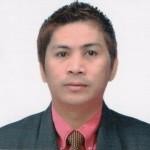 Dennis Email Add: dennis.382918@2freemail.com Current Location: PhilippinesAvailability: I can start for work as soon as possible.Dennis Email Add: dennis.382918@2freemail.com Current Location: PhilippinesAvailability: I can start for work as soon as possible.PERSONAL DATAAge:33Date of Birth:Mar 13, 1983Gender:MaleCivil Status:SingleHeight:167.68 cmWeight:117 kgNationality:FilipinoReligion:Christianity - CatholicWORK EXPERIENCEWORK EXPERIENCEWORK EXPERIENCEI have been working for 10.2 year(s).I have been working for 10.2 year(s).I have been working for 10.2 year(s).1.Position:Biology/Physical Science And Research Teacher/laboratory TechnicianDuration:Jun 2016 - PRESENTCompany:Saint Augustine School - Senior High SchoolCompany Industry:Education & Training ServicesLocationDaang Amaya 3 Tanza CaviteCountryPhilippinesDepartment:Senior High SchoolJob Description:[*]	Microbial Techniques (Isolation, gram-positive, gram-negative) [*]	Water Analysis (Physicochemical Analysis)[*]	Phyto-chemical Analysis[*]	Molecular Techniques (DNA isolation) conventional/kit[*]	Operate, maintain, clean and do minor repairs of laboratory equipment, ( Gel- electrophoresis, UV spectrophotometer, Thermal cycler)[*]	Prepare and dispense laboratory materials and supplies for classroom laboratory use and research2.Position:Laboratory TechnicianDuration:Dec 2012 - Mar 2016 (3.2 yrs)Company:Cavite State UniversityCompany Industry:Education & Training ServicesLocationDon Severino Delas Alas Campus Indang CaviteCountryPhilippinesDepartment:College of Arts and Sciences Department of Biological SciencesJob Description:[*]	Microbial Techniques (Isolation, gram-positive, gram-negative) [*]	Water Analysis (Physicochemical Analysis)[*]	Phyto-chemical Analysis[*]	Molecular Techniques (DNA isolation) conventional/kit[*]	Operate, maintain, clean and do minor repairs of laboratory equipment, ( Gel- electrophoresis, UV spectrophotometer, Thermal cycler)[*]	Prepare and dispense laboratory materials and supplies for classroom laboratory use and research3.Position:Biology/Chemistry TeacherDuration:Jun 2012 - Oct 2012 (0.3 yrs)Company:Trece Martirez City CollegeCompany Industry:Education & Training ServicesLocationBrgy. Luciano Trece Martirez City, caviteCountryPhilippinesDepartment:College of EducationJob Description:Planning, preparing and delivering lessons to all students in the class;Teaching according to the educational needs, abilities and achievement of the individualstudents and groups of students;Adopting and working towards the implementation of the school development plan of the particular school they are giving service in;Assigning work, correcting and marking work carried out by his/her students;Assessing, recording and reporting on the development, progress, attainment andbehaviour of one’s students;Providing or contributing to oral and written assessments, reports and references relatingto individual students or groups of students;Participating in arrangements within an agreed national framework for the appraisal ofstudents’ performance;Promoting the general progress and well-being of individual students, groups of students or class entrusted to him/her;Providing guidance and advice to students on educational and social matters and on their further education and future careers; providing information on sources of more expert advice;4.Position:Instructor - Natural Science; Biology And Chemistry InstructorDuration:Feb 2011 - Mar 2012 (1.1 yrs)Company:Collegio De AmoreCompany Industry:Education & Training ServicesLocationBrgy. Luciano Trece Martirez City, CaviteCountryPhilippinesDepartment:College Of Education/Criminal JusticeJob Description:Planning, preparing and delivering lessons to all students in the class;Teaching according to the educational needs, abilities and achievement of the individualstudents and groups of students;Adopting and working towards the implementation of the school development plan of the particular school they are giving service in;Assigning work, correcting and marking work carried out by his/her students;Assessing, recording and reporting on the development, progress, attainment and behaviour of one’s students;Providing or contributing to oral and written assessments, reports and references relatingto individual students or groups of students;Participating in arrangements within an agreed national framework for the appraisal of students’ performance;Promoting the general progress and well-being of individual students, groups of students or class entrusted to him/her;Providing guidance and advice to students on educational and social matters and on their further education and future careers; providing information on sources of more expert advice;5.Position:Biology/Chemistry TeacherDuration:Jul 2007 - Apr 2012 (4.8 yrs)Company:Krislizz International AcademyCompany Industry:Education & Training ServicesLocationMarcins Ave. CHESII rgy Lapidario Trece Martires City, CaviteCountryPhilippinesDepartment:High School DepartmentJob Description:Teaching Biology and Chemistry subjectsEDUCATIONHighest EducationSecond Highest EducationEducation Level:Post Graduate Diploma / Master's DegreeBachelor's / College DegreeEducation Field:BiologyBiologyCourse:MS BIOLOGYBS BiologySchool/University:Cavite State UniversityCavite State UniversityLocation:Don Severino Delas Alas Campus Indang CaviteDon Severino Delas Alas Campus Indang CaviteDate:Apr 2009 - Oct 2016Jun 2002 - May 2007SKILLSSKILLSSKILLSSKILLSSkillLevel of Proficiency1Microbiologist/Laboratory Technician5 - ExpertMicrobial Techniques (Isolation, gram-positive, gram-negative) Water Analysis (Physicochemical Analysis) Phyto-chemical Analysis Molecular Techniques (DNA isolation) conventional/kit Operate, maintain, clean and do minor repairs of laboratory equipment, ( Gel-electrophoresis, UV spectrophotometer, Thermalcycler) Prepare and dispense laboratory materials and supplies for classroom laboratory use and researchTRAININGS/SEMINARSDateTopic/Course TitleJul 10, 2015- Jul 10, 2015â€œGenomics Advancements in Agricultureâ€• UPLBSEARCA Drilon Hall, University of the Philippines Los BanosOct 31, 2014- Oct 31,2014Trending Laboratory Techniques for Instruction and Research in Biology DBSDepartment of Biological Sciences, Cavite State University Indang, CaviteOct 21, 2013- Oct 21,2013Laboratory Techniques in Molecular Biology II (Bioinformatics and its Application)DBSDepartment of Biological Sciences, Cavite State University Indang, CaviteOct 2, 2013- Oct 2, 2013"AGILENT SPECTROSCOPIC SOLUTION SEMINAR"Molave Trading IncElements at Centris, Eton Centris Edsa Cor. Quezon Ave. Quezon CityMay 23, 2013- May 23,2013Labtech 2013 Powering Innovation and Technology: Supporting Your Scientific Research and Quality Control Operation (Clinical Conference)DKSHGarden Wing, EDSA Shangri-La Hotel, Mandaluyong CityLANGUAGES SPOKENLANGUAGES SPOKENLANGUAGES SPOKENLanguageProficiency Level (5=Excellent; 1=Poor)1.English4